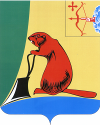 АДМИНИСТРАЦИЯ ТУЖИНСКОГО МУНИЦИПАЛЬНОГО РАЙОНАКИРОВСКОЙ ОБЛАСТИПОСТАНОВЛЕНИЕО внесении изменений в постановление администрации Тужинского муниципального района от 09.10.2017 № 383В соответствии с решением Тужинской районной Думы от 25.12.2018 № 33/248 «О бюджете Тужинского муниципального района на 2019 год и на плановый период 2020 и 2021 годов» и постановлением администрации Тужинского муниципального района Кировской области от 19.02.2015 № 89  «О разработке, реализации и оценке эффективности реализации муниципальных программ Тужинского муниципального района», администрация Тужинского муниципального района  ПОСТАНОВЛЯЕТ:1. Внести изменения в постановление администрации Тужинского муниципального района от 09.10.2017 № 383 «Об утверждении муниципальной программы «Развитие образования» на 2020 – 2025 года (с изменениями, внесенными постановлениями администрации Тужинского муниципального района от 28.12.2017 №524), утвердив изменения в  муниципальной программе «Развитие образования» на 2020 – 2025 годы (далее – Программа) согласно приложению.          2. Настоящее постановление вступает в силу с момента опубликования в Бюллетене муниципальных нормативных актов органов местного самоуправления Тужинского муниципального района Кировской области. Глава Тужинского муниципального района       Е.В. Видякина                                                                                       Приложение                                    УТВЕРЖДЕНЫ                       ИЗМЕНЕНИЯв муниципальную  программу Тужинского муниципального района «Развитие образования» на 2020-2025 годы1. Строку «Объём финансового обеспечения муниципальной программы» Паспорта изложить в новой редакции следующего содержания:2. Раздел 5  «Ресурсное обеспечение муниципальной программы» Паспорта изложить в новой редакции следующего содержания:«Финансовое обеспечение реализации Муниципальной программы осуществляется за счет средств бюджета Российской Федерации, бюджета Кировской области, бюджета Тужинского муниципального района.Объемы бюджетных ассигнований уточняются при формировании бюджета Тужинского муниципального района на очередной финансовый год и плановый период.«Общий объем финансирования Муниципальной программы составляет 398 645,0 тыс. рублей, в том числе за счет средств областного бюджета – 256 066,5 тыс. рублей, бюджета муниципального района – 142 578,5 тыс. рублей.Объем финансирования Муниципальной программы по годам представлен в таблице 1.                                                                                                             Таблица 1Прогнозируемый объем расходов на реализацию Муниципальной программы за счёт средств бюджета муниципального района приведён в Приложении № 3.Прогнозная оценка ресурсного обеспечения реализации Муниципальной программы за счёт всех источников финансирования приведена в Приложении N 4.».4. Приложение № 3 к муниципальной программе «Расходы на реализацию муниципальной программы за счет средств местного бюджета» изложить в новой редакции следующего содержания:5. Приложение № 4 к муниципальной программе «Ресурсное обеспечение реализации муниципальной программы за счёт всех источников финансирования» изложить в новой редакции следующего содержания:_____________09.01.2019№1пгт Тужапгт Тужапгт Тужапгт Тужапостановлением                                                                                                   администрации Тужинского                                                                                                               муниципального районаот 09.01.2019 № 1Объем финансового обеспечения муниципальной
программы                                Источники финансированияБюджет муниципального района2020 г. – 13 772,1 тыс.руб.2021 г. – 13 016,3 тыс.руб.2022 г. – 26 864,7 тыс.руб. 2023 г. – 28 207,9 тыс.руб.2024 г. – 29 618,3 тыс.руб.2025 г. – 31 099,2 тыс.руб. Всего: 142 578,5 тыс.руб. Областной бюджет2020 г. – 15 729,2 тыс.руб.2021 г. – 16 000,9 тыс.руб.2022 г. – 52 048,7 тыс.руб.2023 г. – 54 651,1 тыс.руб.2024 г. – 57 383,7 тыс.руб.2025 г. – 60 252,9 тыс.руб.Всего: 256 066,5 тыс.руб.ИТОГО2020 г. – 29 501,3 тыс.руб.2021 г. – 29 017,2 тыс.руб.2022 г. – 78 913,4 тыс.руб. 2023 г. – 82 859,0 тыс.руб. 2024 г. – 87 002,0 тыс.руб. 2025 г. – 91 352,1 тыс.руб. Всего: 398 645,0 тыс.руб.Источники финансирования Муниципальной программыОбъем финансирования Муниципальной программы в 2020- 2025 годах (тыс. рублей)Объем финансирования Муниципальной программы в 2020- 2025 годах (тыс. рублей)Объем финансирования Муниципальной программы в 2020- 2025 годах (тыс. рублей)Объем финансирования Муниципальной программы в 2020- 2025 годах (тыс. рублей)Объем финансирования Муниципальной программы в 2020- 2025 годах (тыс. рублей)Объем финансирования Муниципальной программы в 2020- 2025 годах (тыс. рублей)Объем финансирования Муниципальной программы в 2020- 2025 годах (тыс. рублей)всегов том числев том числев том числев том числев том числев том числе2020 год2021 год2022 год2023 год2024 год2025 годОбластной бюджет256 066,515 729,216 000,952 048,754 651,157 383,760 252,9Бюджет муниципального района142 578,513 772,113 016,326 864,728 207,929 618,331 099,2Итого398 645,029 501,329 017,278 913,482 859,087 002,091 352,1№ п/пСтатусНаименование муниципальной программы, подпрограммы, отдельного мероприятияГлавный распорядитель бюджетных средств,ответственный соисполнительРасходы, тыс. рублейРасходы, тыс. рублейРасходы, тыс. рублейРасходы, тыс. рублейРасходы, тыс. рублейРасходы, тыс. рублей2020 год2021 год2022 год2023 год2024 год2025 годМуниципальная программа"Развитие образования" на 2020 - 2025 годы всего 13 772,113 016,326 864,728 207,929 618,331 099,2МКУ «Управление образования администрации Тужинского муниципального  района»(МКОУ СОШ с. Ныр;МКОУ ООШ с. Пачи;МКОУ ООШ д.Пиштенур;МКУ ДО ДЮСШ пгт Тужа;МКУ ДО ДДТ пгт Тужа;МКДОУ детский сад «Сказка» пгт Тужа;МКДОУ детский сад «Родничок» пгт Тужа.13 772,113 016,326 864,728 207,929 618,331 099,21.Мероприятие«Предоставление детям дошкольного возраста равных возможностей для получения качественного дошкольного образования»всего8 408,58 058,07 984,38 383,58 802,79 242,8«Предоставление детям дошкольного возраста равных возможностей для получения качественного дошкольного образования»МКУ «Управление образования администрации Тужинского муниципального  района» (МКДОУ детский сад «Сказка» пгт Тужа; МКДОУ детский сад «Родничок» пгт Тужа).8 408,58 058,07 984,38 383,58 802,79 242,82.Мероприятие«Обеспечение учащихся школ качественным и доступным общим образованием»всего          0013 666,314 349,615 067,115 820,5«Обеспечение учащихся школ качественным и доступным общим образованием»МКУ «Управление образования администрации Тужинского муниципального  района»(МКОУ СОШ с. Ныр; МКОУ ООШ с. Пачи; МКОУ ООШ д. Пиштенур).0013 666,314 349,615 067,115 820,53.Мероприятие«Удовлетворения потребностей детей в доступном и качественном дополнительном образовании»всего          4 213,93 923,13 615,43 796,23 986,04 185,3«Удовлетворения потребностей детей в доступном и качественном дополнительном образовании»МКУ «Управление образования администрации Тужинского муниципального района» (МКУ ДО ДЮСШ пгт Тужа; МКУ ДО ДДТ пгт Тужа).4 213,93 923,13 615,43 796,23 986,04 185,34.Мероприятие«Обеспечение детей различными формами отдыха в каникулярное время»всего          35,035,064,167,370,774,2«Обеспечение детей различными формами отдыха в каникулярное время»МКУ «Управление образования администрации Тужинского муниципального района» (МКОУ СОШ с. Ныр; МКОУ ООШ д.Пиштенур; МКОУ ООШ с.Пачи; МКУ ДО ДЮСШ пгт Тужа;МКУ ДО ДДТ пгт Тужа).35,035,064,167,370,774,25.Мероприятие«Обеспечение педагогических и руководящих работников образовательных учреждений района методической помощью, поддержка и развитие одаренных детей и обеспечение ведения бюджетного учета и отчетности управления образования и  подведомственных ему учреждений»» всего          1 114,71 000,21 534,61 611,31 691,81 776,4«Обеспечение педагогических и руководящих работников образовательных учреждений района методической помощью, поддержка и развитие одаренных детей и обеспечение ведения бюджетного учета и отчетности управления образования и  подведомственных ему учреждений»» Муниципальное казённое учреждение «Управление образования администрации Тужинского муниципального района»1 114,71 000,21 534,61 611,31 691,81 776,46.МероприятиеКапитальный ремонт зданий и объектов муниципальных образовательных организаций, в том числе:         всего          0000006.МероприятиеКапитальный ремонт зданий и объектов муниципальных образовательных организаций, в том числе:         МКУ «Управление образования администрации Тужинского муниципального  района»(МКОУ СОШ с. Ныр; МКДОУ детский сад «Сказка» пгт Тужа).0000006.Мероприятие- здание МКДОУ детский сад «Сказка» пгт Тужавсего          0000006.Мероприятие- здание МКДОУ детский сад «Сказка» пгт ТужаМКУ «Управление образования администрации Тужинского муниципального  района» (МКДОУ детский сад «Сказка» пгт Тужа).0000006.Мероприятие- здания МКОУ СОШ с.Ныр         всего          0000006.Мероприятие- здания МКОУ СОШ с.Ныр         МКУ «Управление образования администрации Тужинского муниципального  района» (МКОУ СОШ с. Ныр).000000№ п/пСтатусНаименование муниципальной программы, подпрограммы, отдельного мероприятияИсточники   
финансированияРасходы, тыс. рублейРасходы, тыс. рублейРасходы, тыс. рублейРасходы, тыс. рублейРасходы, тыс. рублейРасходы, тыс. рублей2020год2021 год2022 год2023 год2024 год2025 годМуниципальная     
программа  "Развитие          
образования"     на
2020 - 2025 годы   всего          29501,329017,278 913,482 859,087 002,091352,1областной      
бюджет         15 729,216 000,952 048,754 651,157 383,760 252,9бюджет муниципального района13772,113 016,326 864,728 207,929 618,331099,21.Мероприятие«Предоставление детям дошкольного возраста равных возможностей для получение качественного дошкольного образования»всего          16190,915 952,915 704,516 489,717 314,218179,9«Предоставление детям дошкольного возраста равных возможностей для получение качественного дошкольного образования»областной      
бюджет         7 782,47 894,97 720,28 106,28 511,58 937,1«Предоставление детям дошкольного возраста равных возможностей для получение качественного дошкольного образования»бюджет муниципального района8 408,58 058,07 984,38 383,58 802,79 242,82.Мероприятие«Обеспечение учащихся школ качественным и доступным общим образованием»всего          0045 122,447 378,549 747,552 234,9Мероприятие«Обеспечение учащихся школ качественным и доступным общим образованием»областной      
бюджет         0031 456,133 028,934 680,436 414,4Мероприятие«Обеспечение учащихся школ качественным и доступным общим образованием»бюджет муниципального района0013 666,314 349,615 067,115 820,53.Мероприятие«Удовлетворения потребностей детей в доступном и качественном дополнительном образовании»всего          5 995,24 308,25 241,95 504,15 779,36 068,33.Мероприятие«Удовлетворения потребностей детей в доступном и качественном дополнительном образовании»областной      
бюджет         1 781,31 865,01 626,51 707,91 793,31 883,03.Мероприятие«Удовлетворения потребностей детей в доступном и качественном дополнительном образовании»бюджет муниципального района4 213,93 443,23 615,43 796,23 986,04 185,34.Мероприятие«Обеспечение детей различными формами отдыха в каникулярное время»всего          146,0146,0420,5441,5463,6486,7«Обеспечение детей различными формами отдыха в каникулярное время»областной      
бюджет         111,0111,0356,4374,2392,9412,5«Обеспечение детей различными формами отдыха в каникулярное время»бюджет муниципального района35,035,064,167,370,774,25.Мероприятие«Обеспечение педагогических и руководящих работников образовательных учреждений района методической помощью, поддержка и развитие одаренных детей и обеспечение ведения бюджетного учета и отчетности управления образования и  подведомственных ему учреждений»» всего          1 850,02 231,32 853,22 995,83 145,53 302,8«Обеспечение педагогических и руководящих работников образовательных учреждений района методической помощью, поддержка и развитие одаренных детей и обеспечение ведения бюджетного учета и отчетности управления образования и  подведомственных ему учреждений»» областной      
бюджет         735,3769,81 318,61 384,51 453,71 526,4«Обеспечение педагогических и руководящих работников образовательных учреждений района методической помощью, поддержка и развитие одаренных детей и обеспечение ведения бюджетного учета и отчетности управления образования и  подведомственных ему учреждений»» бюджет муниципального района1 114,71 461,51 534,61 611,31 691,81 776,46.Мероприятие«Предоставление компенсации в размере 100 процентов расходов на оплату жилищно- коммунальных услуг педагогическим работникам в образовательных учреждениях Тужинского муниципального района»всего          1 605,11 646,14 606,84 837,15 079,05 333,06.Мероприятие«Предоставление компенсации в размере 100 процентов расходов на оплату жилищно- коммунальных услуг педагогическим работникам в образовательных учреждениях Тужинского муниципального района»областной      
бюджет         1 605,11 646,14 606,84 837,15 079,05 333,06.Мероприятие«Предоставление компенсации в размере 100 процентов расходов на оплату жилищно- коммунальных услуг педагогическим работникам в образовательных учреждениях Тужинского муниципального района»бюджет муниципального района0000007.Мероприятие«Социальная поддержка для приёмных семей и для детей, воспитывающихся в семьях опекунов (попечителей)» всего          3 714,13 714,14 964,15 212,35 472,95 746,57.Мероприятие«Социальная поддержка для приёмных семей и для детей, воспитывающихся в семьях опекунов (попечителей)» областной      
бюджет         3 714,13 714,14 964,15 212,35 472,95 746,57.Мероприятие«Социальная поддержка для приёмных семей и для детей, воспитывающихся в семьях опекунов (попечителей)» бюджет муниципального района0000008.МероприятиеКапитальный ремонт зданий и объектов муниципальных образовательных организаций, в том числе:всего          0000008.МероприятиеКапитальный ремонт зданий и объектов муниципальных образовательных организаций, в том числе:федеральный бюджет0000008.МероприятиеКапитальный ремонт зданий и объектов муниципальных образовательных организаций, в том числе:областной      
бюджет0000008.МероприятиеКапитальный ремонт зданий и объектов муниципальных образовательных организаций, в том числе:бюджет муниципального района0000008.Мероприятие- здание МКДОУ детский сад «Сказка» пгт Тужавсего          0000008.Мероприятие- здание МКДОУ детский сад «Сказка» пгт Тужафедеральный    
бюджет         0000008.Мероприятие- здание МКДОУ детский сад «Сказка» пгт Тужаобластной      
бюджет         0000008.Мероприятие- здание МКДОУ детский сад «Сказка» пгт Тужабюджет муниципального района0000008.Мероприятие- здание МКОУ СОШ с.Ныр         всего          0000008.Мероприятие- здание МКОУ СОШ с.Ныр         федеральный    
бюджет         0000008.Мероприятие- здание МКОУ СОШ с.Ныр         областной      
бюджет         0000008.Мероприятие- здание МКОУ СОШ с.Ныр         бюджет муниципального района000000